Søknaden sendes på e-post til post@hvl.no Søknadsfrist 25. februar 2018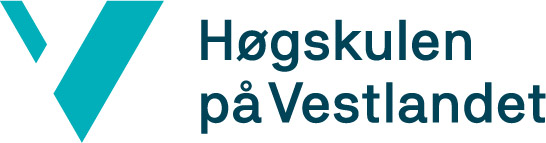 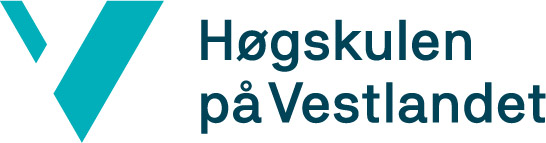 Søknad om praksisskolekontraktSkolens navn:Skoleeier/kommuneSkolens postadresse:Årstrinn (1-7, 8-10, 1-10):Rektors navn:Kontaktperson i søknadsperiodenNavnStillingTlf.nr.E-postadresseKontaktperson i søknadsperiodenSkolen ønsker praksisopplæring innenfor følgende utdanninger og fagområderOppgi aktuelle utdanninger og fagområder, gjerne også aktuelle årstrinn og praksisomfang (ca antall studenter, praksislærere e.l.)Informasjon om utdanninger, avtalebetingelser o.l. ved HVL, fakultet for lærerutdanning, studiested BergenUtfyllende søknadPresentasjon av skolen (organisering, satsingsområder, faglig tyngdepunkt, kompetanse i personalet, prosjekter m.m)Begrunnelse for ønsket om å være praksisskoleforts. søknadDato:Underskrift rektor: